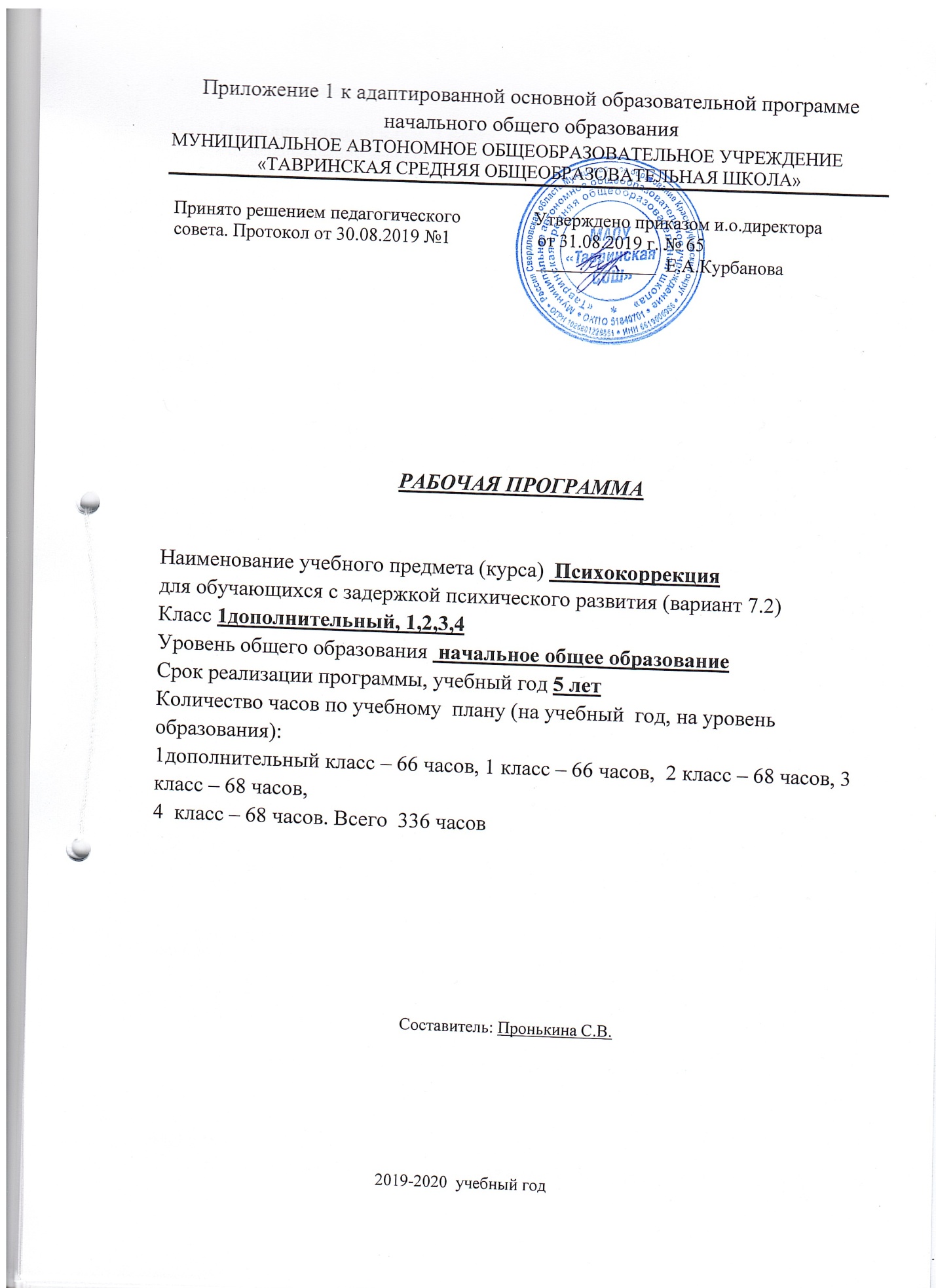 Планируемые результаты освоения коррекционного курса1 дополнительный класс, 1 класс- целенаправленно выполнять действия по инструкции педагога;- правильно пользоваться письменными принадлежностями, копировать несложные изображения;-анализировать и сравнивать предметы по одному из указанных признаков: форма, величина, цвет;- различать и называть основные цвета;- классифицировать геометрические фигуры;- составлять предмет из 2—3 частей;- определять на ощупь величину хорошо знакомых предметов;- зрительно определять и называть отличительные и общие признаки двух предметов;- классифицировать предметы и их изображения по признаку соответствия знакомым сенсорным эталонам, делать простейшие обобщения;- различать речевые и неречевые звуки;- ориентироваться на собственном теле и на плоскости листа бумаги;- выделять части суток и определять порядок дней недели.2 класс-  точно выполнять движения по трехзвенной инструкции педагога.-  выполнять выразительные движения;-  согласовывать движения руки и глаза, обеих рук;-  рисовать и обводить по трафарету, штриховать;- определять различия между предметами по форме, величине, цвету, обозначать их словом;- различать и называть основные цвета и их оттенки;- конструировать предметы из 3—4 геометрических фигур;- узнавать предмет по части;- определять на ощупь разные свойства предметов (по поверхности, весу, температуре) и называть их;- находить различия и сходство в двух аналогичных сюжетных картинках;- делать элементарные обобщения на основе сравнения и различения предметов и их изображений;- различать вкусовые качества;- сравнивать музыкальные звуки по громкости и длительности звучания;- различать характер мелодии;- ориентироваться в помещении, двигаться в заданном направлении;- соотносить времена года с названиями месяцев.3 класс- целенаправленно выполнять действия по трех- и четырехзвенной инструкции педагога;-  дорисовывать незаконченные изображения;- группировать предметы по двум заданным признакам формы, величины или цвета, обозначать их словом;- составлять цветовую гамму от темного до светлого тона разных оттенков;- конструировать предметы из 5—6 деталей, геометрических фигур;- определять на ощупь поверхность предметов, обозначать в слове качества и свойства предметов;- зрительно дифференцировать 2—3 предмета по неярко выраженным качествам, определять их словом;- классифицировать предметы и явления на основе выделенных свойств и качеств;- различать запахи и вкусовые качества, называть их;- сравнивать предметы по тяжести на глаз, взвешивая на руке;- действовать по звуковому сигналу;- адекватно ориентироваться на плоскости и в пространстве; выражать пространственные отношения с помощью предлогов;- определять время по часам.  4 класс- целенаправленно выполнять действия по четырехзвенной инструкции педагога, составлять план действий;- выполнять точные движения при штриховке двумя руками;- пользоваться элементами расслабления;- группировать предметы по двум самостоятельно выделенным признакам, обозначать их словом;- смешивать цвета, называть их;- конструировать сложные формы из 6—8 элементов;- находить нереальные элементы нелепых картинок;- определять противоположные качества и свойства предметов;- самостоятельно классифицировать предметы по различным признакам;- распознавать предметы по запаху, весу, температуре, поверхности, продукты питания по запаху и вкусу;- определять на слух звучание различных музыкальных инструментов;- моделировать расположение предметов в заданном пространстве;- определять возраст людей.Содержание курса1 дополнительный класс, 1 классОбследование детей, комплектование групп для коррекционных занятий   Развитие моторики, графомоторных навыков  Развитие крупной моторики. Целенаправленность выполнения действий и движений по инструкции педагога (броски в цель, ходьба по «дорожке следов»). Согласованность действий и движений разных частей тела (повороты и броски, наклоны и повороты). Развитие и координация движений кисти рук и пальцев. Пальчиковая гимнастика. Специальные упражнения для удержания письменных принадлежностей. Развитие координации движений рук и глаз (нанизывание бус, завязывание узелков, бантиков). Обводка, штриховка по трафарету. Аппликация. Сгибание бумаги.      Тактильно-двигательное восприятие        Определение на ощупь объемных фигур и предметов, их величины. Работа с пластилином, тестом (раскатывание). Игры с крупной мозаикой. Контрастные температурные ощущения (холодный — горячий). Различение и сравнение разных предметов по признаку веса (тяжелый — легкий).      Кинестетическое и кинетическое развитие        Формирование ощущений от различных поз и движений тела, верхних и нижних конечностей, головы. Выполнение упражнений по заданию педагога, обозначение словом положения различных частей своего тела. Выразительность движений (имитация повадок зверей, игра на различных музыкальных инструментах).      Восприятие формы, величины, цвета; конструирование предметов        Формирование сенсорных эталонов плоскостных геометрических фигур (круг, квадрат, прямоугольник, треугольник) на эмпирическом уровне в процессе выполнения упражнений. Выделение признака формы; называние основных геометрических фигур. Классификация предметов и их изображений по форме по показу. Работа с геометрическим конструктором. Сопоставление двух предметов контрастных величин по высоте, длине, ширине, толщине; обозначение словом (высокий — низкий, выше — ниже, одинаковые и т. д.). Различение и выделение основных цветов (красный, желтый, зеленый, синий, черный, белый). Конструирование геометрических фигур и предметов из составляющих частей (2—3 детали). Составление целого из частей на разрезном наглядном материале (2—3 детали с разрезами по диагонали).      Развитие зрительного восприятия        Формирование навыков зрительного анализа и синтеза (обследование предметов, состоящих из 2—3 деталей, по инструкции педагога). Дифференцированное зрительное восприятие двух предметов: нахождение отличительных и общих признаков. Определение изменений в предъявленном ряду. Нахождение лишней игрушки, картинки. Упражнения для профилактики и коррекции зрения.      Восприятие особых свойств предметов (развитие осязания, обоняния, вкусовых качеств, барических ощущений)        Контрастные температурные ощущения (холодный — горячий). Различение на вкус (кислый, сладкий, горький, соленый). Обозначение словом собственных ощущений. Запах приятный и неприятный. Различение и сравнение разных предметов по признаку веса (тяжелый — легкий).      Развитие слухового восприятия        Различение звуков окружающей среды (стук, стон, звон, гудение, жужжание) и музыкальных звуков. Различение речевых и неречевых звуков. Подражание неречевым и речевым звукам.      Восприятие пространства        Ориентировка на собственном теле: дифференциация правой (левой) руки (ноги), правой (левой) части тела. Определение расположения предметов в пространстве (вверху — внизу, над — под, справа — слева). Движение в заданном направлении в пространстве (вперед, назад и т. д.). Ориентировка в помещении по инструкции педагога. Ориентировка в линейном ряду (порядок следования). Пространственная ориентировка на листе бумаги (центр, верх (низ), правая (левая) сторона).      Восприятие времени        Сутки. Части суток. Работа с графической моделью «Сутки». Обозначение в речи временных представлений. Последовательность событий (смена времени суток). Вчера, сегодня, завтра. Дни недели.2 классОбследование детей, комплектование групп для коррекционных занятий  Развитие моторики, графомоторных навыков  Обучение целенаправленным действиям по инструкции педагога, состоящей из двух-трех звеньев. Координация движений (игры типа «Тир», игры с мячом, обручем). Пальчиковая гимнастика с речевым сопровождением. Развитие моторики руки, формирование графических навыков. Обводка и рисование по трафарету. Штриховка в разных направлениях. Синхронность работы обеих рук (шнуровка, нанизывание). Работа с ножницами. Аппликация. Графический диктант по показу.      Тактильно-двигательное восприятие        Определение на ощупь объемных предметов с разными свойствами (мягкие, жесткие, гладкие, шершавые). Определение на ощупь формы плоскостных предметов по контуру. Работа с пластилином и глиной (твердое и мягкое состояние). Игры со средней мозаикой.      Температурные ощущения от теплых, горячих, холодных предметов. Восприятие чувства тяжести от разных предметов (вата, гвозди, брусок); словесное обозначение барических ощущений. Сравнение трех предметов по весу (тяжелый — средний — легкий).     Кинестетическое и кинетическое развитие       Формирование ощущений от статических и динамических движений различных частей тела (верхние и нижние конечности, голова, тело), вербализация ощущений. Игры типа «Зеркало»: копирование поз и движений ведущего. Имитация движений и поз (повадки животных, природные явления).      Восприятие формы, величины, цвета; конструирование предметов        Формирование набора эталонов геометрических фигур и их вариантов (круг, квадрат, прямоугольник, треугольник, куб, шар); обобщение словом. Сравнение двух-трех предметов по основным параметрам величины (размер, высота, длина, толщина), обозначение словом. Группировка предметов по одному-двум признакам (по форме и величине, по цвету и форме). Составление сериационных рядов из трех-четырех предметов по заданному признаку. Различение цветов и оттенков. Подбор оттенков цвета к основным цветам. Сигнальная роль цвета (пожарная машина). Конструирование предметов из геометрических фигур (три-четыре детали — машина, дом и т. д.). Различение основных частей хорошо знакомых предметов. Составление целого из частей на разрезном наглядном материале (три-четыре детали с разрезами по диагонали).      Развитие зрительного восприятия        Формирование произвольности зрительного восприятия и развитие зрительной памяти. Определение изменений в предъявленном ряду картинок, игрушек, предметов. Нахождение различий у двух сходных сюжетных картинок. Различение наложенных изображений предметов (3—4 изображения). Запоминание 3—4 предметов, игрушек и воспроизведение их в исходной последовательности. Упражнения для профилактики и коррекции зрения.      Восприятие особых свойств предметов (развитие осязания, обоняния, вкусовых качеств, барических ощущений)        Температурные ощущения от теплых, горячих, холодных предметов. Измерение температуры воздуха с помощью градусника. Вкусовые качества (сладкое — горькое, сырое — вареное), обозначение словом вкусовых ощущений. Контрастные ароматы (резкий — мягкий, свежий — испорченный). Восприятие чувства тяжести от разных предметов (вата, гвозди, брусок); словесное обозначение барических ощущений. Сравнение трех предметов по весу (тяжелый — средний — легкий).      Развитие слухового восприятия        Дифференцировка звуков шумовых и музыкальных инструментов (погремушка, барабан, колокольчик, бубен, гармошка, ложки). Характеристика звуков по громкости и длительности (шумы, музыкальные и речевые звуки). Различение мелодии по характеру (веселая, грустная). Подражание звукам окружающей среды. Различение по голосу знакомых людей.Восприятие пространства  Ориентировка в помещении; понятия: близко, ближе — далеко, дальше; движение в заданном направлении, обозначение словом направления движения. Ориентировка в поле листа (выделение всех углов). Расположение плоскостных и объемных предметов в вертикальном и горизонтальном поле листа. Словесное обозначение пространственных отношений между конкретными объектами. Пространственная ориентировка на поверхности парты.Восприятие времени        Порядок месяцев в году. Времена года. Работа с графической моделью «Времена года». Измерение времени (сутки, неделя, месяц). Часы, их составляющие (циферблат, стрелки). Определение времени по часам (с точностью до 1 часа).3 класс  Обследование вновь принятых детей  Развитие моторики, графомоторных навыков    Развитие согласованности движений на разные группы мышц (броски в цель, «Кольцеброс», игры с мячом, обручем). Обучение целенаправленным действиям по трех- и четырехзвенной инструкции педагога. Развитие моторики рук. Пальчиковая гимнастика с речевым сопровождением. Совершенствование точности движений (завязывание, развязывание, застегивание). Обводка контуров изображений предметов и геометрических фигур, дорисовывание незаконченных геометрических фигур. Рисование бордюров. Графический диктант (зрительный и на слух). Вырезание ножницами из бумаги по контуру предметных изображений. Работа в технике объемной и рваной аппликации. Тактильно-двигательное восприятие  Определение различных свойств и качеств предметов на ощупь (мягкие — жесткие, мелкие — крупные). Восприятие поверхности на ощупь (гладкая, шершавая, колючая, пушистая). Нахождение на ощупь контура нужного предмета из 2—3 предложенных. Работа с глиной, тестом и пластилином (раскатывание, скатывание, вдавливание). Игры с сюжетной мозаикой.Развитие осязания (теплее — холоднее), определение контрастных температур разных предметов (грелка, утюг, чайник). Дифференцировка ощущений чувства тяжести от трех предметов (тяжелее — легче — самый легкий); взвешивание на ладони; определение веса на глаз.Кинестетическое и кинетическое развитие  Формирование ощущений от статических и динамических поз различных мелких частей лица и тела (глаза, рот, пальцы и т. д.). Выполнение упражнений по заданию педагога, вербализация собственных ощущений. Выразительность движений — имитация животных (походка гуся, зайца, кенгуру и т. д.), инсценирование. Восприятие формы, величины, цвета; конструирование предметов  Соотнесение геометрических фигур с предметами окружающей обстановки. Сравнение и обозначение словом формы 3—4 предметов. Сравнение двух объемных геометрических фигур — круга и овала. Комбинирование разных форм из геометрического конструктора. Сравнение и обозначение словом величин разных предметов по двум параметрам (длинный и широкий, узкий и короткий). Сопоставление частей и деталей предмета по величине. Составление сериационных рядов из 4—5 предметов по заданному признаку величины. Цветовой спектр. Цвета теплые и холодные. Узнавание предмета по его отдельным частям. Составление предмета или целостной конструкции из более мелких деталей (5—6 деталей). Составление целого из частей на разрезном наглядном материале (4—5 деталей с разрезами по диагонали и вертикали).Развитие зрительного восприятия  Совершенствование зрительно-двигательной координации руки и глаза. Рисование бордюров по наглядному образцу. Тренировка зрительной памяти; дидактические игры типа «Сложи такой же узор». Составление картинки из разрезных частей. Нахождение отличительных и общих признаков на наглядном материале (две картинки). Сравнение трех предметов, отличающихся незначительными качествами или свойствами. Упражнения для профилактики и коррекции зрения.Восприятие особых свойств предметов (развитие осязания, обоняния, вкусовых качеств, барических ощущений) Развитие осязания (теплее — холоднее), определение контрастных температур разных предметов (грелка, утюг, чайник). Различение пищевых запахов и вкусов, их словесное обозначение. Определение различных свойств веществ (сыпучесть, твердость, растворимость, вязкость). Измерение объема сыпучих тел с помощью условной меры. Дифференцировка ощущений чувства тяжести (тяжелее — легче); взвешивание на ладони; определение веса на глаз.Развитие слухового восприятия  Определение направления звука в пространстве (справа — слева — спереди — сзади). Выполнение действий по звуковому сигналу. Различение мелодий по темпу; прослушивание музыкальных произведений. Развитие чувства ритма.Восприятие пространства  Ориентировка в помещении по инструкции педагога, понятия: выше — ниже, левее — правее, рядом и др.; вербальное обозначение пространственных отношений с использованием предлогов. Развитие пространственного праксиса. Моделирование пространственного расположения объектов относительно друг друга (мебели в комнате) по инструкции педагога. Ориентировка на вертикально расположенном листе бумаги. Деление листа на глаз на 2 и 4 равные части. Пространственная ориентировка на поверхности парты, расположение и перемещение предметов по инструкции педагога.Восприятие времени  Определение времени по часам. Объемность времени (сутки, неделя, месяц, год). Длительность временных интервалов (1 ч, 1 мин, 1 c). Времена года, их закономерная смена.4 классОбследование вновь принятых детей  Развитие моторики, графомоторных навыков  Развитие согласованности движений на разные группы мышц при выполнении упражнений по инструкции педагога. Выполнение целенаправленных действий по трех- и четырехзвенной инструкции педагога, опосредование в речи своей деятельности. Соотношение движений с поданным звуковым сигналом. Совершенствование точности мелких движений рук. Штриховка изображений двумя руками. Вычерчивание геометрических фигур, дорисовывание симметричной половины изображения. Графический диктант с усложненным заданием. Вырезание ножницами на глаз изображений предметов.Тактильно-двигательное восприятие  Определение на ощупь разных свойств и качеств предметов, их величины и формы (выпуклый, вогнутый, колючий, горячий, деревянный, круглый и т. д.). Нахождение на ощупь двух одинаковых контуров предмета из 4—5 предложенных. Закрепление тактильных ощущений при работе с пластилином, тестом, глиной. Игры с мелкой мозаикой.Развитие дифференцированных осязательных ощущений (сухое — еще суше, влажное — мокрое), их словесное обозначение. Определение веса различных предметов на глаз. Измерение веса разных предметов на весах.Кинестетическое и кинетическое развитие  Произвольное и по инструкции педагога сочетание движений и поз разных частей тела; вербализация собственных ощущений. Воображаемые действия (вдеть нитку в иголку, подбросить мяч, наколоть дров и т. д.). Упражнения на расслабление и снятие мышечных зажимов.Восприятие формы, величины, цвета; конструирование предметов  Группировка предметов по двум самостоятельно выделенным признакам; обозначение словом. Сравнение и группировка предметов по заданным параметрам формы, величины, цвета. Составление сериационных рядов по самостоятельно выделенным признакам из 5—6 предметов. Использование простых мерок для измерения и сопоставления предметов. Смешение цветов. Определение постоянных цветов (белый снег, зеленый огурец и т. д.). Узнавание целого по одному фрагменту. Определение предмета по словесному описанию. Конструирование сложных форм предметов с использованием объемных геометрических фигур (треугольная призма, цилиндр и др.) из 6—8 элементов. Составление целого из частей на разрезном наглядном материале, предъявленном в произвольном порядке (5—7 частей).Развитие зрительного восприятия   Формирование произвольности зрительного восприятия; дорисовывание незаконченных изображений. Развитие зрительной памяти в процессе рисования по памяти. Запоминание 5—6 предметов, изображений и воспроизведение их в исходной последовательности. Нахождение отличительных и общих признаков на наглядном материале (2—3-предметные или сюжетные картинки). Выделение нереальных элементов нелепых картинок. Профилактика зрения. Гимнастика для глаз.Восприятие особых свойств предметов (развитие осязания, обоняния, вкусовых качеств, барических ощущений) (10 часов)Развитие дифференцированных осязательных ощущений (сухое — еще суше, влажное — мокрое), их словесное обозначение. Измерение температуры с помощью измерительных приборов (градусник для измерения температуры тела, воды, воздуха). Дифференцировка вкусовых ощущений (сладкий — слаще, кислый — кислее). Ароматы (парфюмерные, цветочные и др.). Измерение веса разных предметов на весах. Измерение объема жидких тел с помощью условной меры. Противоположные качества предметов (чистый — грязный, темный — светлый, вредный — полезный) и противоположные действия, совершаемые с предметами (открыть — закрыть, одеть — раздеть, расстегнуть — застегнуть).Развитие слухового восприятия (5 часов)Характеристика неречевых, речевых и музыкальных звуков по громкости, длительности, высоте тона. Развитие слухомоторной координации; выполнение упражнений на заданный звук. Определение на слух звучания различных музыкальных инструментов. Формирование чувства ритма. Различение по голосу ребенка и взрослого.Восприятие пространства  Ориентировка в помещении и на улице; вербализация пространственных отношений. Выполнение заданий педагога, связанных с изменением направления движения; предоставление словесного отчета. Моделирование расположения различных объектов по отношению друг к другу в ближнем и дальнем пространстве. Самостоятельное моделирование пространственных ситуаций (расстановка мебели в кукольной комнате); предоставление словесного отчета. Составление простейших схем-планов комнаты. Ориентировка на листе бумаги разного формата (тетрадный, альбомный, ватман) и по-разному расположенного (горизонтально, вертикально, под углом) при выполнении заданий педагога на расположение и перемещение на нем предметов, игрушек.Восприятие времени  Определение времени по часам. Длительность различных временных интервалов. Работа с календарем и моделью календарного года. Последовательность основных жизненных событий. Возраст людей. Использование в речи временной терминологии.Тематическое планирование  1 дополнительный класс, 1 классТематическое планирование  2 классТематическое планирование  3 классТематическое планирование  4 классРаздел№Темы занятийБлок 1Входная диагностика познавательных процессовВходная диагностика познавательных процессовБлок 11 Диагностика развития восприятия пространства, цвета, времени. (упражнения «Далеко - близко», «Выше - ниже», «Подбери нужный цвет», «Составь букет», «Когда это бывает?»)Блок 12 Диагностика развития внимания (Упр. «Сравни, назови, сосчитай»)Блок 13Диагностика развития памяти. (Упр. «Что запомнили?», «Что находится на картинке?»).Блок 2Коррекция, развитие и диагностика познавательных процессовКоррекция, развитие и диагностика познавательных процессовКоррекция, развитие и диагностика восприятия4 Развитие восприятия пространства на листе бумаги. (Упр. «Что, где находится?», «Положи верно»)Коррекция, развитие и диагностика восприятия5Ориентировка на собственном теле (правая или левая рука, правая или левая нога). 	Коррекция, развитие и диагностика восприятия6Ориентировка в линейном ряду (крайний предмет, первый, на третьем месте…) Коррекция, развитие и диагностика восприятия7 Развитие умения ориентироваться в помещении. (Упр. «Спрячем и найдем»)Коррекция, развитие и диагностика восприятия8Развитие восприятия времени. (упр. «Когда это бывает?», «Календарь», «Что было вчера?»)Коррекция, развитие и диагностика восприятия9Сутки. Части суток (утро, день, вечер, ночь). Коррекция, развитие и диагностика восприятия10Упражнения на графической модели «Сутки»Коррекция, развитие и диагностика восприятия11Последовательность событий (смена времени суток) Понятия «сегодня», «завтра», «вчера». 	Коррекция, развитие и диагностика восприятия12Рассказ о смене суток, о последовательности событийКоррекция, развитие и диагностика восприятия13Неделя. Семь суток. Порядок дней недели	Коррекция, развитие и диагностика восприятия14Дидактическая игра «Веселая неделя»Коррекция, развитие и диагностика восприятия15Развитие восприятия целостного образа предмета, его размера. (Упр. «Найди свою половинку», «Разрезные картинки», «Что больше, выше», «Толстый, тонкий»)Коррекция, развитие и диагностика восприятия16Определение на ощупь величины предмета (большой — маленький — самый маленький)  Коррекция, развитие и диагностика восприятия17Формирование сенсорных эталонов плоскостных геометрических фигур (круг, квадрат, прямоугольник, треугольник). Дидактическая игра «Какой фигуры не стало» (3—4 предмета)	Коррекция, развитие и диагностика восприятия18Группировка предметов и их изображений по форме (по показу: круглые, квадратные, прямоугольные, треугольные)Коррекция, развитие и диагностика восприятия19Работа с геометрическим конструктором  Коррекция, развитие и диагностика восприятия20Различение предметов по величине (большой — маленький), по высоте и длине, по ширине и толщине.Коррекция, развитие и диагностика восприятия21Моделирование геометрических фигур из составляющих частей по образцуКоррекция, развитие и диагностика восприятия22Знакомство с основными цветами (красный, желтый, зеленый, синий, черный, белый)	Коррекция, развитие и диагностика восприятия23Различение и обозначение основных цветов. Коррекция, развитие и диагностика восприятия24Формирование навыков зрительного анализа и синтеза (обследование предметов, состоящих из 2—3 деталей, по инструкции педагога)	Коррекция, развитие и диагностика восприятия25Нахождение отличительных и общих признаков двух предметов. Коррекция, развитие и диагностика восприятия26Упражнения для профилактики и коррекции зрения	Коррекция, развитие и диагностика восприятия27Дидактическая игра «Какой детали не хватает» (у стола — ножки, у стула — спинки, у ведра — ручки)	Коррекция, развитие и диагностика восприятия28Развитие осязания (контрастные температурные ощущения: холодный — горячий), обозначение словомКоррекция, развитие и диагностика восприятия29Вкусовые ощущения (кислый, сладкий, горький, соленый). Дидактическая игра «Узнай по вкусу»	Коррекция, развитие и диагностика восприятия30Развитие обоняния (приятный запах — неприятный запах). Дидактическая игра «Определи по запаху»Коррекция, развитие и диагностика восприятия31Барические ощущения (восприятие чувства тяжести: тяжелый — легкий).	Коррекция, развитие и диагностика восприятия32Выделение и различение музыкальных звуков и звуков окружающей среды (стон, звон, гудение, жужжание, шелест листьев, скрип снега, шум шин).Коррекция, развитие и диагностика восприятия33Дидактическая игра «Узнай на слух». Дидактическая игра «Кто и как голос подает» (имитация крика животных)Коррекция, развитие и диагностика восприятия34Диагностика развития пространства, времени, цвета.Коррекция, развитие и диагностика внимания 35 Развитие устойчивости внимания (Упр. «Найди дорогу», «Найди и подчеркни», «Поиск предмета»)Коррекция, развитие и диагностика внимания 36Развитие произвольного внимания. (Упр. «Слушай и повторяй», «Смотри на руки», «Слушай команду»)Коррекция, развитие и диагностика внимания 37 Развитие сенсорного внимания (Упр. «Исключение лишнего», «Найди два одинаковых предмета», «Поиск предмета»)Коррекция, развитие и диагностика внимания 38Развитие объема внимания (Упр. «Срисовывание по клеточкам»)Коррекция, развитие и диагностика внимания 39 Диагностика развития внимания. (Упр. «Сравни, назови, сосчитай»)Коррекция, развитие и диагностика памяти40Развитие моторной памяти. (Упр. «Как прыгают животные», «Смешанный лес»)Коррекция, развитие и диагностика памяти41Развитие образной памяти. (Упр. «Разрезанная картинка», «Круг, треугольник и квадрат»)Коррекция, развитие и диагностика памяти42Развитие непроизвольной памяти (Упр. «Кто забил гол?»)Коррекция, развитие и диагностика памяти43 Развитие зрительной памяти (Упр. «Запомни порядок», «Запомни движение»).Коррекция, развитие и диагностика памяти44Развитие слуховой памяти (Упр. «Запомни и повтори», «Слушай хлопки»).Коррекция, развитие и диагностика памяти45 Диагностика развития памяти (Упр. «Что запомнили?», «Что находится на картинке?»)Коррекция, развитие и диагностика мышления46 Развитие умения сравнивать. (Упр. «Назови отличительные признаки»).Коррекция, развитие и диагностика мышления47 Развитие умения находить предметы по заданным признакам. Отгадывание загадок.Коррекция, развитие и диагностика мышления48Развитие умения классифицировать.Коррекция, развитие и диагностика мышления49Развитие умения определять временные категории (Упр. «Что посажено раньше?»)Коррекция, развитие и диагностика мышления50Развитие логического мышления (логические категории: меньше – больше, выше – ниже; упр. «Найди самый низкий забор», «Покажи девочку у которой самое короткое платье»)Коррекция, развитие и диагностика мышления51 Диагностика развития мышления.Блок 3.Диагностика моторной деятельностиДиагностика моторной деятельностиБлок 3. 52Исследование развития хватания, движений пальцев и кистей рук. (Методика «Теневой театр», упр. «Мозаика», «Зайчик», «Гусь»).53 Исследование развития соотносящих действий, подражания движениям рук. (Упр. «Пирамидка», «Покажи, как я»)Блок 4.Коррекция, развитие и диагностика моторной деятельности.Коррекция, развитие и диагностика моторной деятельности.Развитие мелкой моторики54Пальчиковая гимнастика. Процесс хватания. Движение пальцев и кистей рук. (методика «Теневой театр», упр. «Мозаика», конструктор «Лего»)Развитие мелкой моторики55 Пальчиковая гимнастика.  «Умный песок»Развитие сенсорной моторики.  56Расслабление по контрасту с напряжением, с фиксацией внимания на дыхании. Дыхание в сочетании с голосом. (упр. «Напряжение, расслабление», «Колючий человек», «Голоса природы», дыхательная гимнастика)Развитие крупной моторики.57Целенаправленность выполнения действий и движений по инструкции педагога. Развитие согласованности действий и движений разных частей тела (повороты с движениями рук, ходьба с изменением направления)	Развитие крупной моторики.58Развитие координации движений руки и глаза (завязывание шнурков, нанизывание бусин). Формирование чувства равновесия («дорожка следов»)	Развитие крупной моторики.59Обводка по трафарету (внутреннему и внешнему). Сгибание бумаги. Вырезание ножницами прямых полос и фигур по контуруРазвитие крупной моторики.60Работа в технике рваной аппликацииБлок 5Кинестетическое и кинетическое развитиеКинестетическое и кинетическое развитие61Формирование ощущений от различных поз тела, вербализация собственных ощущений 62Имитация движений (оркестр, повадки зверей) Дидактическая игра «Море волнуется»Блок 6 Заключительная диагностикаЗаключительная диагностикаБлок 6 631. Диагностика восприятияБлок 6 642.Диагностика вниманияБлок 6 653. Диагностика памятиБлок 6 664. Диагностика мышленияРаздел№Темы занятийБлок 1.Входная диагностика познавательных процессовВходная диагностика познавательных процессовБлок 1.1 Диагностика развития восприятия пространства, цвета, времени. (Упр. «Лабиринт», «Угадай, кого загадали»)Блок 1.2Диагностика  развития внимания. (Упр. «Зашифрованное слово», « Медведи разбрелись»).Блок 1.3Диагностика развития памяти. (Упр. «Что запомнили?», «Что находится на картинке?»)Блок 1.4Диагностика развития мышления. (Упр. «Способность выделить существенное»)Блок 2.Коррекция, развитие и диагностика познавательных процессов.Коррекция, развитие и диагностика познавательных процессов.Коррекция, развитие и диагностика восприятия.5Определение на ощупь предметов с разными свойствами (мягкие, жёсткие, холодные, тёплые).Коррекция, развитие и диагностика восприятия.6Определение на ощупь формы предметов. Дидактическая игра: «Волшебный мешочек».Коррекция, развитие и диагностика восприятия.7Работа с пластилином (твёрдое и мягкое состояние).Коррекция, развитие и диагностика восприятия.8Игры со средней мозаикойКоррекция, развитие и диагностика восприятия.9Движение и позы верхних и нижних конечностей (упражнения по инструкции педагога). Движение и позы головы (по инструкции педагога); вербализация собственных ощущений.Коррекция, развитие и диагностика восприятия.10Движения и позы всего тела. Дидактическая игра: «Зеркало».Имитация движений и поз (повадки зверей, природных явлений).Коррекция, развитие и диагностика восприятия. 12Формирование эталонов объёмных геометрических фигур (шар, куб). Группировка предметов по форме  (объёмные  и плоскостные).Коррекция, развитие и диагностика восприятия. 13Сравнение 2 – 3 предметов по высоте и толщине.Сравнение 2 – 3 предметов по длине и ширине.Коррекция, развитие и диагностика восприятия. 14Группировка предметов по форме и величине по инструкции педагога. Группировка предметов по форме и цвету по инструкции педагога.Коррекция, развитие и диагностика восприятия.15Составление сериационных рядов  по величине 3 – 4 предметов по заданному признаку.Коррекция, развитие и диагностика восприятия.16Различение цветов и оттенков. Дидактическая игра: «Что бывает такого цвета».Коррекция, развитие и диагностика восприятия.17Подбор оттенков к основным цветам. Дидактическая игра: «Подбери предмет такого же цвета».Коррекция, развитие и диагностика восприятия.18Конструирование предметов из геометрических фигур (2 – 4 детали).Коррекция, развитие и диагностика восприятия.19Составление целого из частей (3 – 4 детали) на разрезном наглядном материале.Коррекция, развитие и диагностика восприятия.20Формирование навыков зрительного анализа и синтеза предметов состоящих из3 – 4 деталей (по инструкции педагога).Коррекция, развитие и диагностика восприятия.21Нахождение отличий на наглядном материале (сравнение 2 картинок).Коррекция, развитие и диагностика восприятия.22Развитие зрительной памяти. Дидактическая игра: «Что изменилось». (4 – 5 предметов).Коррекция, развитие и диагностика восприятия.23Различение «наложенных» изображений предметов (2 – 3 изображения).Коррекция, развитие и диагностика восприятия.24Упражнения для профилактики и коррекции зренияКоррекция, развитие и диагностика восприятия.25Развитие осязания (температурные ощущения). Приборы измерения температуры (градусник).Коррекция, развитие и диагностика восприятия.26Различение вкусовых качеств (сладкое – горькое, сырое - варёное). Дидактическая игра «Узнай на вкус».Коррекция, развитие и диагностика восприятия.27Развитие обоняния (контрастные ароматы: резкий – мягкий; пищевые запахи); обозначение словом ощущений.Коррекция, развитие и диагностика восприятия.28Восприятие чувства тяжести от различных предметов (вата, гвозди, брусок); словесное обозначение барических ощущений.Коррекция, развитие и диагностика восприятия.29Дифференцировка звуков шумовых и музыкальных инструментов (погремушка, барабан, колокольчик, ложки, гармошка, бубен).Коррекция, развитие и диагностика восприятия.30Характеристика звуков по громкости и длительности (шумы,  музыкальные и речевые звуки).Коррекция, развитие и диагностика восприятия.31Различение мелодии по характеру (весёлая - грустная). Прослушивание музыкальных произведений.Коррекция, развитие и диагностика восприятия. 32Звуковая имитация (подражание звукам окружающей среды).Дидактическая игра «Кто позвал тебя, скажи».Коррекция, развитие и диагностика восприятия.33Ориентировка в помещении; движение в заданном направлении; обозначение словом направления движения.Коррекция, развитие и диагностика восприятия.34Ориентировка на листе бумаги (выделение всех углов). Расположение плоскостных и объёмных предметов в вертикальном и горизонтальном поле листа.Коррекция, развитие и диагностика восприятия.35Дидактическая игра «Определи положение предмета»; вербализация пространственных отношений с использованием предметов.Коррекция, развитие и диагностика восприятия.36Порядок месяцев в году.Коррекция, развитие и диагностика восприятия.37Времена года. Работа с графической моделью «Времена года».Коррекция, развитие и диагностика восприятия.38Знакомство с часами (циферблат, стрелки).Коррекция, развитие и диагностика восприятия.39Меры времени (секунда, минута, час, сутки).Коррекция, развитие и диагностика восприятия.41Определение времени по часам. Игры с моделью часовКоррекция, развитие и диагностика восприятия.42 Диагностика развития восприятия.Коррекция, развитие и диагностика внимания.43Развитие устойчивости внимания. (Упр. «Найди отличия», «Перепутанные линии», «Зашифрованное слово»)Коррекция, развитие и диагностика внимания.44Развитие произвольного внимания. (Упр. «Зеваки», «Буквы алфавита»)Коррекция, развитие и диагностика внимания.45Развитие сенсорной памяти через упражнения на развитие внимания. (Упр. «Исключение лишнего», «Найди два одинаковых предмета»).Коррекция, развитие и диагностика внимания.46Развитие умения распределять внимание. (Методики «Знаковый тест (круг -  крестик, круг - треугольник», «Ромашки-колокольчики»)Коррекция, развитие и диагностика внимания.47Развитие умения переключать внимание (Упр. «Найди пару», «Найди зайца»)Коррекция, развитие и диагностика внимания.48Диагностика развития внимания (Упр. «Сравни, назови, сосчитай») Коррекция, развитие и диагностика памяти.49Развитие зрительной памяти. (Упр. «Чего не хватает?», «Узнай фигуры»,  методика «Запомни слова»).Коррекция, развитие и диагностика памяти.50Развитие слуховой памяти. (Методики «Запоминание слов», «Испорченный телефон», «Повтори»).Коррекция, развитие и диагностика памяти.51Развитие моторной памяти. (Упражнения «Как прыгают животные», «Смешанный лес»).Коррекция, развитие и диагностика памяти.52Диагностика развития памяти. (Упражнения «Что запомнил?», «Что находится на картинке?»).Коррекция, развитие и диагностика мышления.53Развитие умения сравнивать. (Методики «Четвёртый лишний», «Найди лишнее слово»).Коррекция, развитие и диагностика мышления.54Развитие умения находить предметы по заданным признакам. Отгадывание загадок.Коррекция, развитие и диагностика мышления.55Развитие умения классифицировать.Коррекция, развитие и диагностика мышления.56Развитие логического мышления (логические категории: меньше-больше, выше-ниже). (Упражнения «Найди самый низкий забор», «Покажи девочку, у которой самое короткое платье» и т.д.).Коррекция, развитие и диагностика мышления.57Диагностика развития мышления.Блок 3.Диагностика моторной деятельности.Диагностика моторной деятельности.Блок 3.58Диагностика развития движений пальцев и кистей рук, пластичности. (Методики «Мозаика», «Обведи»).Блок 3.59Диагностика координации движений (Упражнения «Радость», «Сделай, как я»).Блок 4.Коррекция, развитие и диагностика моторной деятельности.Коррекция, развитие и диагностика моторной деятельности.Развитие сенсорной  моторики.60Расслабление по контракту с напряжением. (Упражнения «Расслабление и напряжение», «Шум ветра»).Развитие сенсорной  моторики.61Расслабление с фиксацией на дыхание. Дыхательная гимнастика.Развитие мелкой моторики.62Пальчиковая гимнастика. Процесс хватания. Движения пальцев и кистей рук. (Методика «Теневой театр», «Лего»).Развитие мелкой моторики.63Развитие тонких тактильных ощущений. (Упражнения «Ощупай и слепи», «Узнай предмет на ощупь»).Развитие крупной моторики. 64Координация движений. Отображение эмоциональных состояний с помощью мимики, жестов. (Упражнения «Сделай, как я», «Игра с волной», «Радость», «Печаль»).Блок 5.Заключительная диагностика.Заключительная диагностика.Блок 5.651.Диагностика восприятия.Блок 5.662.Диагностика внимания.Блок 5.673.Диагностика памяти.Блок 5.684.Диагностика мышления.Раздел.Темы занятий.Блок 1.Входная диагностика познавательных процессов.Входная диагностика познавательных процессов.Блок 1.1Исследование восприятия пространства, времени, цвета и величины. (Упражнения «Игровая школа мышления» О.А.Степанова, «Какого цвета предметы?», «Назови такой же», «Поиск по признакам»).Блок 1.2Исследование устойчивости внимания. (Методики «Корректурная проба», «Знаковый тест»).Блок 1.3Исследование зрительной, слуховой, логической памяти. (Методики «Запомни фигуры», «Запомни слова», «Запомни числа»).Блок 1.4Исследование словесно-логического, наглядно-действенного мышления.Блок 2.Коррекция, развитие и диагностика познавательных процессов.Коррекция, развитие и диагностика познавательных процессов.Коррекция и развитие восприятия.5Развитие восприятия пространства. (Упражнения «Перед. За. Между. Рядом», «Угадай, кого загадали»). Коррекция и развитие восприятия.6Ориентировка в пространстве (в помещении и на улице), вербализация пространственных отношений с использованием предлогов. Развитие пространственного праксиса, словесный отчет о выполнении задания. Коррекция и развитие восприятия.7Моделирование пространственного расположения мебели в комнатеКоррекция и развитие восприятия.8Расположение предметов в вертикальном и горизонтальном полях листа. Коррекция и развитие восприятия.9Ориентировка на листе бумаги разного размера, прикрепленном к доске (вертикальное расположение листа). Расположение предметов и их перемещение на поверхности партыКоррекция и развитие восприятия.10Определение времени по часамКоррекция и развитие восприятия.11Длительность временных интервалов (1 с, 1 мин, 5 мин, 1 ч)Коррекция и развитие восприятия.12Дидактическая игра «Успей за 1, 2, 5 мин»Коррекция и развитие восприятия.13Объемность времени (сутки, неделя, месяц, год)Коррекция и развитие восприятия.14Времена года, их закономерная смена. Коррекция и развитие восприятия.15Определение предметов на ощупь, выделение разных свойств и качеств. Восприятие поверхности на ощупь (гладкая, шершавая, колючая, пушистая). Коррекция и развитие восприятия.16Работа с пластилином и глиной (раскатывание, скатывание, вдавливание). Игры с сюжетной мозаикойКоррекция и развитие восприятия.17Развитие восприятия времени. (Упражнения «Лови, бросай, дни недели называй», «Какой месяц спрятался?». Заучивание стихотворений, скороговорок, пословиц).Коррекция и развитие восприятия.18Развитие восприятия формы и цвета. (Игра «Радуга: какой цвет потерялся?», «Геометрические тела», «Что общего между геометрическими фигурами?»).Коррекция и развитие восприятия.19Формирование ощущений от статических и динамических поз различных частей тела (глаза, рот, пальцы)Коррекция и развитие восприятия.20Сравнение и обозначение словом формы предметов. Понятие «овал». Упражнения в сравнении круга и овала Коррекция и развитие восприятия.21Комбинирование разных форм из геометрического конструктора по инструкцииКоррекция и развитие восприятия.22Сравнение и обозначение словом величины разных предметов по двум параметрамКоррекция и развитие восприятия.23Составление сериационных рядов по величине из 4—5 предметовКоррекция и развитие восприятия.24Группировка предметов по самостоятельно выделенному признакуКоррекция и развитие восприятия.25Цветовой спектр. Цвета теплые и холодные. Составление сериационного ряда из 4—5 кругов разной насыщенности одного цветаКоррекция и развитие восприятия.26Узнавание предмета по его отдельным частям. Дорисовывание незаконченных изображений знакомых предметовКоррекция и развитие восприятия.27Совершенствование зрительно-двигательной координации рук и глаз. Нахождение отличительных и общих признаков на наглядном материале. Коррекция и развитие восприятия.28Сравнение трех предметов, отличающихся незначительными качествами или свойствами. Тренировка зрительной памяти. Коррекция и развитие восприятия.29Упражнения для профилактики и коррекции зренияКоррекция и развитие восприятия.30Развитие осязания (теплее — холоднее), словесное обозначение. Определение контрастных температур предметов (грелка, утюг, чайник)Коррекция и развитие восприятия.31Различение пищевых запахов и вкусов, их словесное обозначениеКоррекция и развитие восприятия.32Определение различных свойств веществ (твердость, сыпучесть, вязкость, растворимость)Коррекция и развитие восприятия.33Развитие дифференцированных ощущений чувства тяжести (тяжелее — легче). Взвешивание на ладони, определение веса на глазКоррекция и развитие восприятия.34Определение направления звука в пространстве (справа — слева — спереди — сзади). Выполнение действий по звуковому сигналу (поворот головы на определенный звук). Коррекция и развитие восприятия.35Различение музыкальных и речевых звуков по высоте тонаРазличение мелодий по темпу, прослушивание музыкальных отрывковКоррекция и развитие восприятия.36Развитие чувства ритма. Коррекция и развитие восприятия.37Диагностика развития восприятия пространства, времени, цвета, формы. Коррекция и развитие внимания.38Развитие устойчивости внимания. (Упражнения «Корректоры» С.А.Шмаков, «Кто за кем?», «Зигзаг на доске»).Коррекция и развитие внимания.39Развитие умения распределять внимание. (Упражнения С.А.Шмаков «Найти смыл», «Считай правильно», «Знаковый тест»).Коррекция и развитие внимания.40Развитие концентрации и устойчивости внимания. (Упр. «Лабиринты», методика «Перепутанные линии», «Запомни предмет»)Коррекция и развитие внимания.41Развитие произвольного внимания (Игры «Слухачи», «Пишущая машинка»)Коррекция и развитие внимания.42Диагностика развития внимания.Коррекция и развитие памяти43Развитие зрительной памяти (Методика «Запомни фигуры, картинки»).Коррекция и развитие памяти44Развитие слуховой памяти. Запоминание слов и чисел. Воспроизведение текста. Мнемический ряд. Гений памяти.Коррекция и развитие памяти45 Диагностика развития памяти.Коррекция и развитие мышления.46Определение существенных признаков и несущественных.Коррекция и развитие мышления.47Развитие словесно – логического мышления:Коррекция и развитие мышления.48Формирование способности выделять существенные признаки предметовКоррекция и развитие мышления.49Развитие умения классифицироватьКоррекция и развитие мышления.50Развитие умения выбирать основание для классификации.Коррекция и развитие мышления.51Диагностика развития мышления.Блок 3.Диагностика моторной деятельности.Диагностика моторной деятельности.Блок 3.52 Исследование движений пальцев и кистей рук, пластичности. («Теневой театр», упр. «Обведи»).Блок 3.53Оценка способности отображать эмоциональное состояние с помощью мимики и жестов. (Упр. «Радость, печаль»)Блок 4.Коррекция, развитие и диагностика моторной деятельности.Коррекция, развитие и диагностика моторной деятельности.Развитие сенсорной моторики54 Расслабление по контрасту с напряжением (Упр. «Тяжесть - легкость», «Расслабление и напряжение»)Развитие сенсорной моторики55Расслабление с фиксацией на дыхании. Дыхательная гимнастика.Развитие мелкой моторики.56Развитие пластичности и выразительности движений пальцев рук. (Методики «Теневой театр», «Обведи и вырежи», гимнастика для пальчиков).Развитие мелкой моторики.57 Развитие тонких тактильных ощущений. (Упр. «Холодно – тепло - горячо», «Узнай предмет»)Развитие мелкой моторики.58Совершенствование точности мелких движений рук Развитие мелкой моторики.59Обводка контуров предметных изображений, штриховка в разных направленияхРисование бордюров по образцуРазвитие мелкой моторики.60Вырезание ножницами из бумаги по контуру предметных изображенийРабота в технике объемной и рваной аппликацииРазвитие крупной моторики.  61Отображение эмоциональных состояний с помощью мимики, жестов, прикосновений, движений тела.. (Упр. «Гимнастика для глаз», «Печаль», «Сугробы и солнышко»)Развитие крупной моторики.  62Упражнения на развитие меткости.  Пальчиковая гимнастика с речевым сопровождениемРазвитие крупной моторики.  63Развитие согласованности движений на разные группы мышц Обучение целенаправленным действиям по двух- и трехзвенной инструкции педагога Развитие крупной моторики.  64Диагностика моторной деятельности.Блок 5.Заключительная диагностика.Заключительная диагностика.Блок 5.651. Диагностика восприятия.Блок 5.662.Диагностика внимания.Блок 5.673. Диагностика памяти.Блок 5.684. Диагностика мышления.Раздел№Темы занятийБлок 1.Входная диагностика познавательных процессов.Входная диагностика познавательных процессов.Блок 1.1Диагностика зрительного восприятия. (Методика «Какие предметы спрятаны в рисунках?» авт. Немов Р.С.)Диагностика слухового восприятия. (Методика «Воспризведение прочитанного текста с соблюдением последовательности»)Блок 1.2Диагностика внимания:Устойчивость (Методика «Расставь знаки» - видоизмененная методика Немова Р.С.);Концентрация (Модификация метода Пьера - Рузера).Блок 1.3Диагностика памяти:Зрительная (Методика «Тренируем память»);Слуховая (Методика «10 слов » Лурия Л.Р.)Блок 1.4Диагностика мышления:Наглядно – действенного (Методика «Собери по образцу»);Наглядно – образного (Метод «Собери в единое целое» по представлению).Блок 2Коррекция, развитие и диагностика познавательных процессов.Коррекция, развитие и диагностика познавательных процессов.Коррекция, развитие и диагностика восприятия5Развитие восприятия пространства. (Упр. «Запомни и найди», «Что нарисовано»). Ориентировка в помещении и на улице по словесной инструкции	Коррекция, развитие и диагностика восприятия6Определение расположения предметов в ближнем и дальнем пространстве	. Моделирование расположения предметов в пространстве, вербализация пространственных отношений	Коррекция, развитие и диагностика восприятия7Ориентировка на листе бумаги разного формата (тетрадный, альбомный, ватман) и по-разному расположенного (горизонтально, вертикально, под углом)		Коррекция, развитие и диагностика восприятия8Тонкая дифференцировка предметов на ощупь по разным качествам и свойствам (выпуклый, вогнутый, колючий, деревянный, горячий)	Коррекция, развитие и диагностика восприятия9Закрепление тактильных ощущений при работе с пластилином. Игра «Волшебный мешочек» (с мелкими предметами).	Игры с мелкой мозаикой	Коррекция, развитие и диагностика восприятия10Группировка предметов по двум самостоятельно выделенным признакам, обозначение словом. Сравнение и группировка предметов по форме, величине и цвету	Коррекция, развитие и диагностика восприятия11Составление сериационных рядов по самостоятельно выделенным признакам из 4—5 предметов	Коррекция, развитие и диагностика восприятия12Использование простых мерок для измерения и сопоставления отдельных параметров предметов (по длине, ширине, высоте)	Коррекция, развитие и диагностика восприятия13Цветовой спектр. Смешение цветов (оттенки)	Определение постоянных цветов. Дидактическая игра «Назови цвет»	Коррекция, развитие и диагностика восприятия14Конструирование сложных форм предметов («Технический конструктор», мелкие паззлы)	Коррекция, развитие и диагностика восприятия15Определение времени по часам	Коррекция, развитие и диагностика восприятия16Длительность временных интервалов. Дидактическая игра «Береги минутку»	Коррекция, развитие и диагностика восприятия17Работа с календарем и моделью календарного года	Коррекция, развитие и диагностика восприятия18Дидактическая игра «Когда это бывает?»	Коррекция, развитие и диагностика восприятия19Последовательность основных жизненных событий	Коррекция, развитие и диагностика восприятия20Возраст людейКоррекция, развитие и диагностика восприятия21Нахождение отличительных и общих признаков на наглядном материале (сравнение 2—3-предметных (сюжетных) картинок)Коррекция, развитие и диагностика восприятия22Нахождение нелепиц на картинках	Коррекция, развитие и диагностика восприятия23Дидактическая игра «Лабиринт»	Коррекция, развитие и диагностика восприятия24Тренировка зрительной памяти. Дидактическая игра «Нарисуй по памяти».  Гимнастика для глаз	Коррекция, развитие и диагностика восприятия25Развитие дифференцированных осязательных ощущений (сухое — влажное — мокрое и т. д.), их словесное обозначение	Коррекция, развитие и диагностика восприятия26Температура. Градусники для измерения температуры тела, воды, воздуха	Коррекция, развитие и диагностика восприятия27Развитие дифференцированных вкусовых ощущений (сладкий — слаще, кислый — кислее и т. д.), словесное обозначение	Коррекция, развитие и диагностика восприятия28Дифференцированное восприятие ароматов (запах фруктов, цветов, парфюмерии). Дидактическая игра «Угадай предмет по запаху»Коррекция, развитие и диагностика восприятия29Упражнения в измерении веса предметов на весах	Коррекция, развитие и диагностика восприятия30Определение противоположных качеств предметов (чистый — грязный, темный — светлый, вредный — полезный)	Коррекция, развитие и диагностика восприятия31Определение противоположных действий, совершаемых с предметами (открыть — закрыть, расстегнуть — застегнуть, одеть — раздеть)	Коррекция, развитие и диагностика восприятия32Различение звуков по длительности и громкости (неречевых, речевых, музыкальных)	Коррекция, развитие и диагностика восприятия33Определение на слух звучания различных музыкальных инструментов. Коррекция, развитие и диагностика восприятия34Формирование чувства ритма. Игровые упражнения	Коррекция, развитие и диагностика восприятия35Дидактическая игра «Угадай по голосу»	Коррекция, развитие и диагностика восприятия36Диагностика развития восприятия.Коррекция, развитие и диагностика внимания.37 Развитие устойчивости внимания. (Тест Бурдона, упражнения «Найди и вычеркни», «Запомни предмет», «Лабиринт»).Коррекция, развитие и диагностика внимания.38Совершенствование развития устойчивости и концентрации внимания. (Упражнения «Знаковый тест», «Что получилось?»).Коррекция, развитие и диагностика внимания.39Развитие переключаемости, распределяемости внимания. (Упражнения «Красно-чёрная таблица», «Подчеркни»).Коррекция, развитие и диагностика внимания.40Совершенствование развития умения распределять внимание. (Упражнение «Найди одинаковые предметы»).Коррекция, развитие и диагностика внимания.41Диагностика развития внимания.Коррекция, развитие и диагностика памяти. 42Развитие зрительной памяти. (Упражнения «Запомни», «Чего не хватает?»).Коррекция, развитие и диагностика памяти.43Развитие слуховой памяти. (Упражнения «Запоминание слов и чисел», «Испорченный телефон»).Коррекция, развитие и диагностика памяти.44Совершенствование развития слуховой памяти. (Упражнение «Запомни своё место»).Коррекция, развитие и диагностика памяти.45Диагностика развития памяти.Коррекция, развитие и диагностика мышления.46Развитие наглядно-действенного мышления. (Упражнения «Помоги найти портрет», «Сделай самолёт»).Коррекция, развитие и диагностика мышления.47Развитие словесно-логического мышления. (Упражнения «Что находится справа от шкафа?», «Найди самое маленькое дерево»). Коррекция, развитие и диагностика мышления.48Развитие словесно-логического мышления. Определение существенных признаков и несущественных. (Упражнения «Покажи одинаковые картинки», «Кто, где живёт?»).Коррекция, развитие и диагностика мышления.49Развитие операции сравнения. (Упражнение «Сравни»).Коррекция, развитие и диагностика мышления.50Развитие операции обобщения, анализа. (Упражнения «Что лишнее?», «Чего не хватает?»).Коррекция, развитие и диагностика мышления.51 Диагностика развития мышления.Блок 3.Диагностика моторной деятельностиДиагностика моторной деятельностиБлок 3.52Исследование развития пластичности и выразительности движений пальцев рук, оценка тактильных ощущений. (Методика «Обведи», М. Монтессори)Блок 3.53Оценка способности отображать эмоциональное состояние с помощью мимики и жестов. (Методика «Радость», «Печаль»)Блок 4.Коррекция, диагностика и развитие моторной деятельностиКоррекция, диагностика и развитие моторной деятельностиРазвитие мелкой моторики54Развитие пластичности, выразительности движений пальцев рук. (Упр. «Моя семья», «Вырежи», «Нарисуй», пальчиковая гимнастика).Развитие мелкой моторики55Совершенствование точности мелких движений рук (мелкая мозаика, «Лего», соединение колец в цепочку)	Развитие мелкой моторики56Графический диктант с усложненными заданиями	Развитие мелкой моторики57Вычерчивание геометрических фигур (окружность, квадрат, треугольник)	Развитие мелкой моторики58Дорисовывание симметричной половины изображения		Развитие мелкой моторики59Вырезание ножницами на глаз изображений предметов (елочка, снежинка, яблоко)	Развитие крупной моторики.Развитие сенсорной моторики. 60Отображение эмоциональных состояний с помощью мимики, жестов, прикосновений, движений тела. (Упражнения «Гимнастика для глаз», «Колючий человек»).Развитие крупной моторики.Развитие сенсорной моторики. 61Управление мышцами тела. (Упражнения «Зима и лето», «Солнышко»). Соотношение движений с поданным звуковым сигналом (один хлопок — бег вперед, два хлопка — бег назад	Развитие крупной моторики.Развитие сенсорной моторики. 62Сочетание движений и поз различных частей тела (по инструкции педагога), вербализация поз и действий	Развитие крупной моторики.Развитие сенсорной моторики. 63Упражнения на расслабление и снятие мышечных зажимов.  Развитие расслабления по контрасту с напряжением, расслабление с фиксацией на дыхание. (Упражнения «Тяжесть-лёгкость», «Море», дыхательная гимнастика).	Развитие крупной моторики.Развитие сенсорной моторики. 64Воображаемые действия (вдеть нитку в иголку, подбросить мяч, наколоть дров, прополоскать белье)	Блок 5.Заключительная диагностикаЗаключительная диагностикаБлок 5.651. Диагностика восприятия.Блок 5.662. Диагностика внимания.Блок 5.673. Диагностика памяти.Блок 5.684. Диагностика мышления.